Responsible Visitor CharterRECYCLING BENEFITSRECYCLING BENEFITSResponsible Visitor CharterDunnet Bay Distillery are committed to ensuring that we provide you with a wonderful experience when visiting the distillery while minimising the environmental impact of our activities.  We also look to our visitors to help us with this and ask you to follow an environmentally friendly approach while visiting.As a responsible visitor please consider the ways in which you can help to reduce your impact on the environment.  Conserve energy and water – when using doors please close them behind you to   conserve energy.  When using toilet facilities please use water wisely and ensure taps are turned off when departing the room.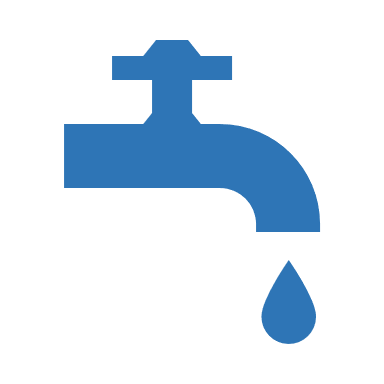 Leave the car at home - Consider using more environmentally friendly ways of visiting us.  We encourage the use of public transport, shared transport, cycling, walking or any other environmental way of travelling you can think of!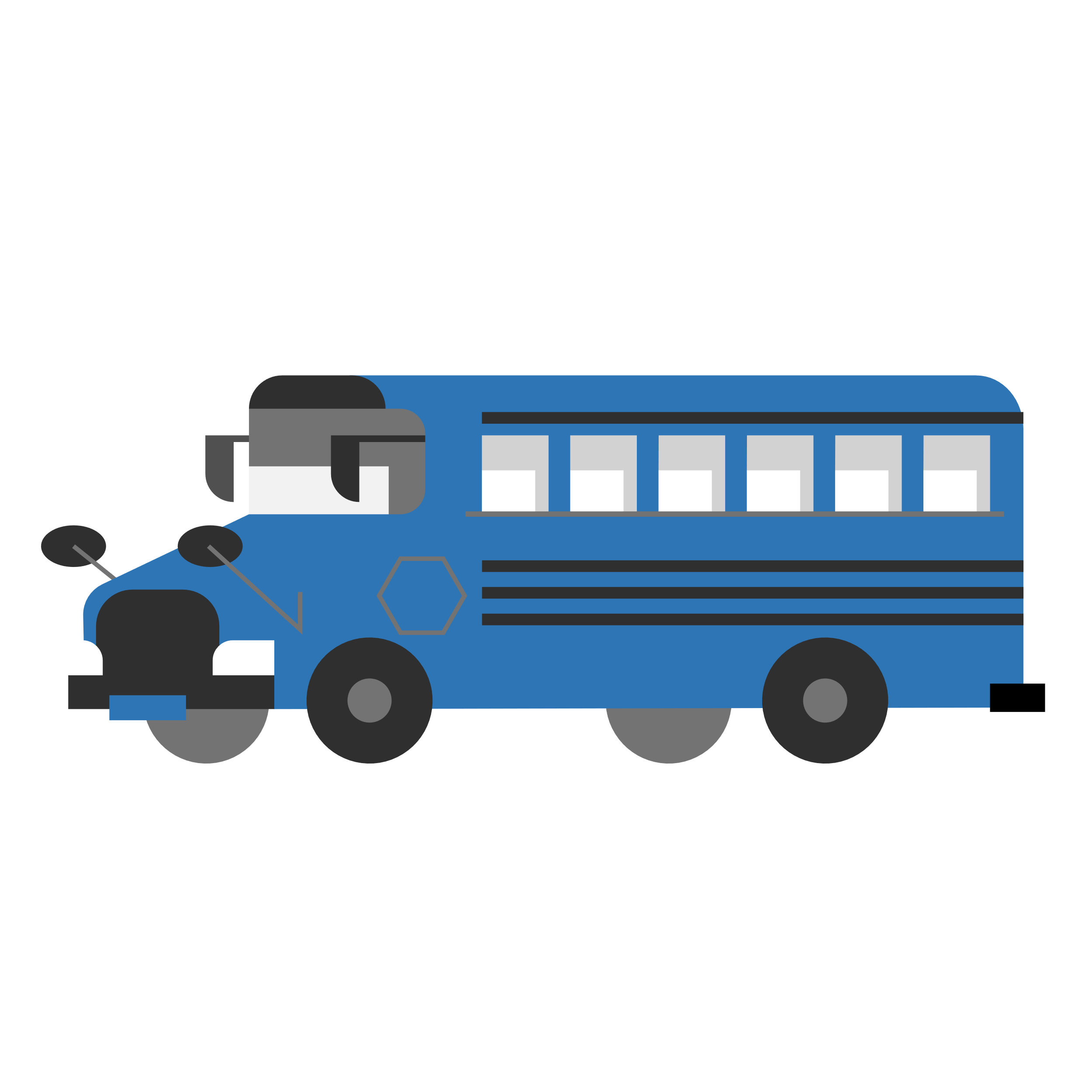 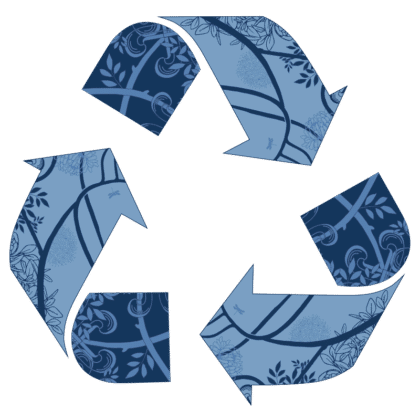 Reduce, reuse, recycle - when buying goods in our shop try to avoid a bag if you don’t need it.  Please ensure rubbish is deposited responsibly.  Caithness is often a windy place and rubbish has a habit of escaping!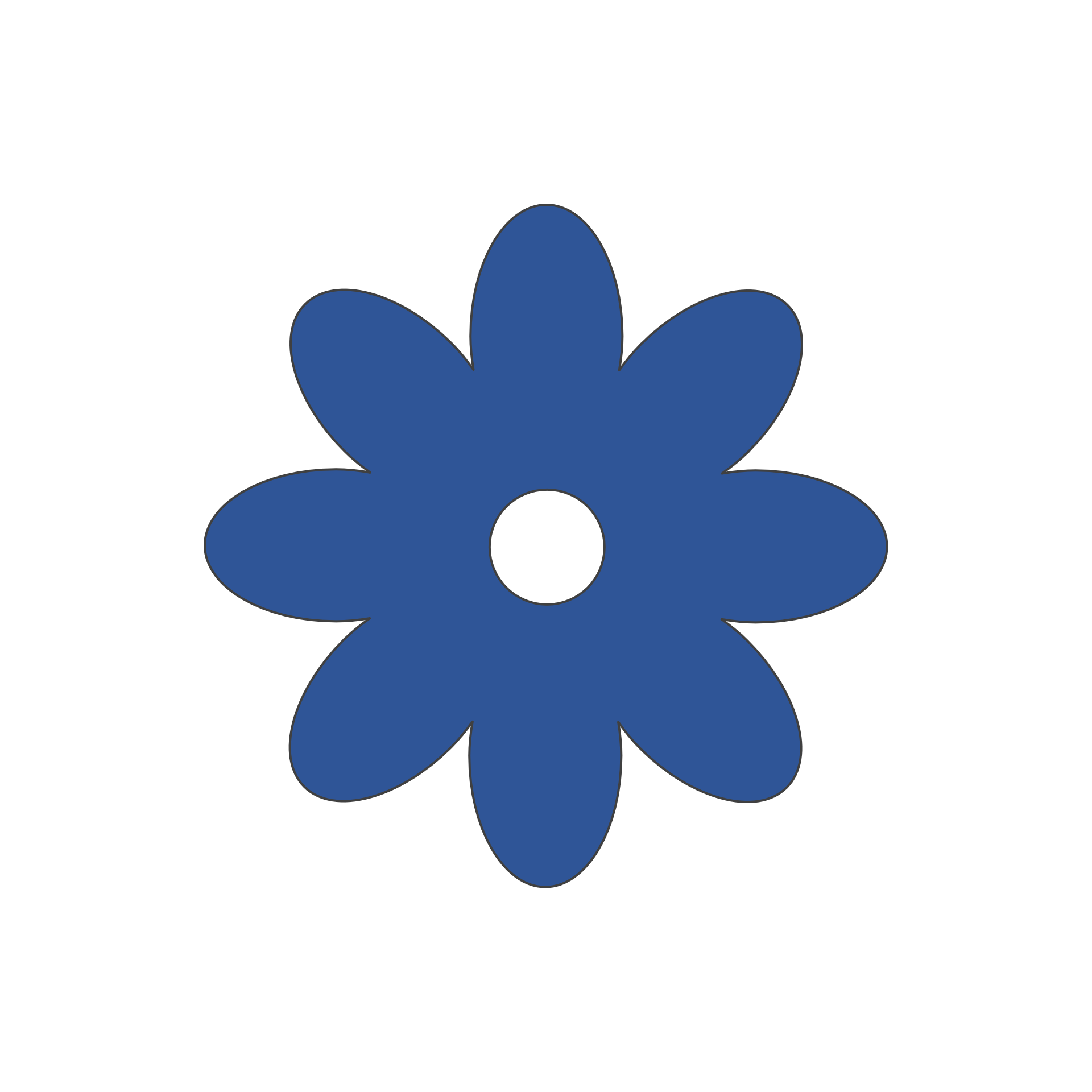  Respect nature - please enjoy the distillery garden but be mindful of litter and please don’t remove any plants – someone might be living there.Buy local products – our shop is full of locally made products. When you buy local this reduces the impact of transport on the environment whilst supporting the local community.  This support is really important in economically fragile areas like Caithness.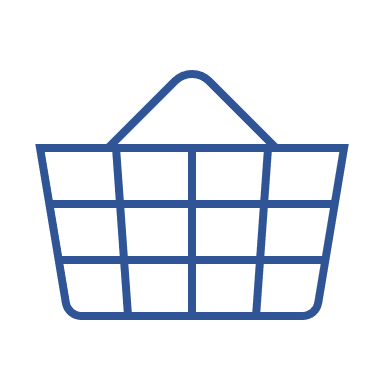 Support Green businesses  - the Green Tourism Business Scheme is spreading the word on environmental green practice across the tourism sector helping us all to understand the impact of our businesses and the improvements that can be made.  Look for the Green Tourism logo when planning your breaks and visits.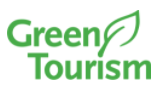 Maybe while on your visit you spotted something that could be improved on.  Please email sarah@rockrosegin.co.uk with tips or ideas to help us work on our environmental impact.We hope you enjoy your visit to Dunnet Bay Distillery and we look forward to seeing you again soon.